Технологическая карта № 2/ОСП 3краткосрочной образовательной практикипо познавательному развитию (математика)для детей 4-5 лет «Космическая ракета»ФИО педагога: Шаймурдина Светлана ФедагиевнаДолжность: воспитательДата разработки:  19.10.2020 г.Тематический план занятийПриложение 1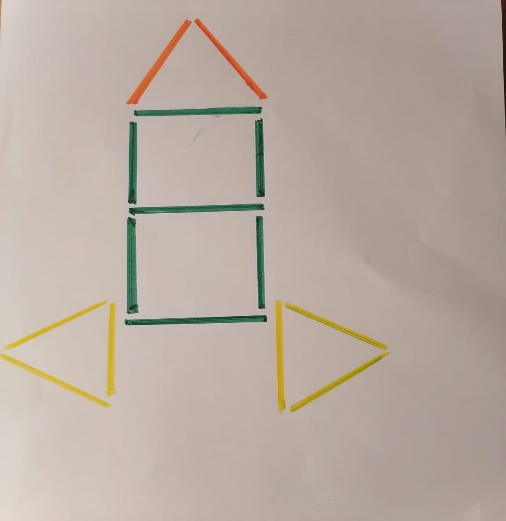 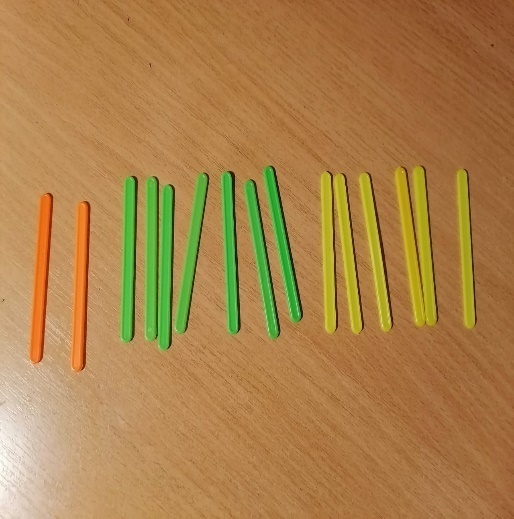 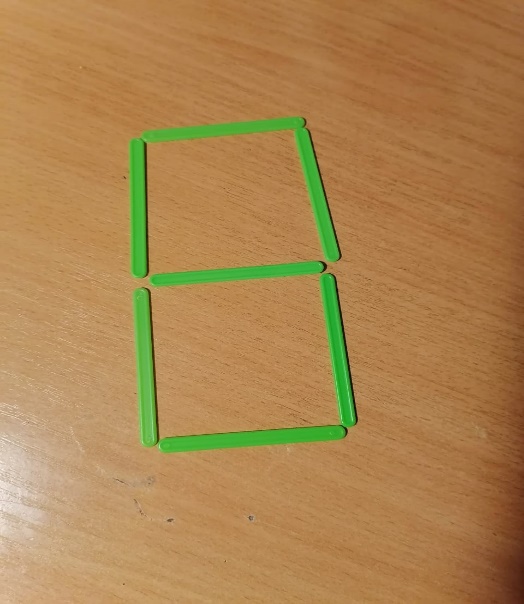 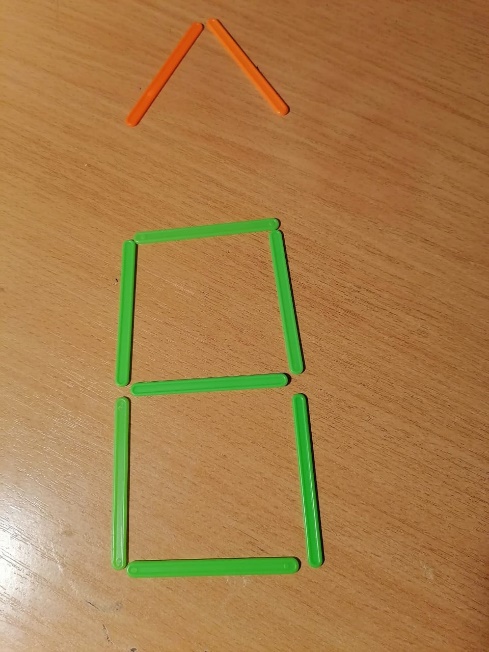 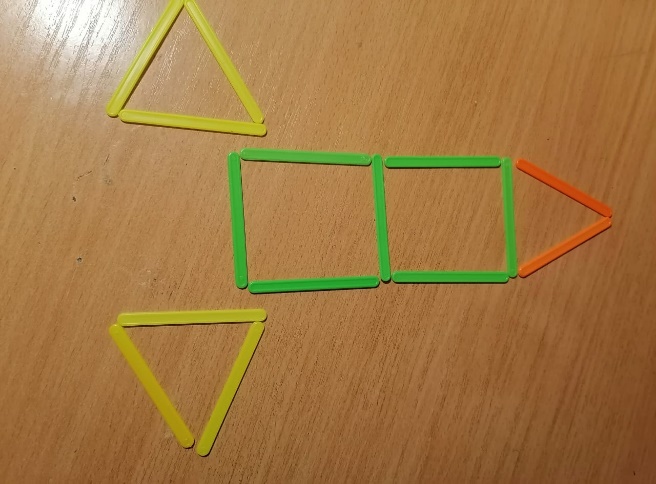 Аннотация для родителей (основная идея доступная для понимания, четко и лаконично формулированная) Использование счётных палочек позволит не только научить ребенка считать, но и развивать мышление, воображение и логику. Играя  счетными палочками,  у ребенка  развивается мелкая моторика рук, активизируется мозговая деятельность.Цель КОП, в том числе ТНРазвивать навыки порядкового счета, сенсорные способности, координацию движения, конструктивные навыки, творческое воображение, усидчивости, развитие левого и правого полушарий головного мозга ребенка за счет управления работой кистей рук, пространственное мышление при постройке заданных фигур.Количество часов КОП, в том числе ТН1 занятие по 20 минутМаксимальное количество участников5-10 человекаПеречень материалов и оборудования для проведения КОП, в том числе ТН1.Набор цветных счётных палочек2. Схема постройки космической ракеты из счетных палочек.3. Иллюстрации космических ракеты.Предполагаемые результаты (умения/навыки, созданный продукт)Умение создавать плоские фигуры из нескольких геометрических фигур.Список литературы, использованной при подготовке КОП, в том числе ТН. Методическое пособие «Дошколенок. RU» 2017Глушкова О.А. Дедова С.И. «Веселые счетные палочки» 20153. .https://academy-of-curiosity.ru/stati/vidy-razvitiya-stati/matematika-i-logika/igry-so-schetnymi-palochkami-dlya-detej-4-7ЗадачиДеятельность педагогаДеятельность детейПредполагаемый результат Тема: «Космическая ракета»Тема: «Космическая ракета»Тема: «Космическая ракета»Тема: «Космическая ракета»1. Познакомить с космической ракетой.2. Познакомить детей со счетными палочками Обратить внимание детей на количество необходимых палочек и их цвет.3.Познакомить с деталями ракеты, (квадраты, треугольники)- Просмотр иллюстрации космической ракеты.- Знакомство с деталями ракеты, цветом счетных палочек.- Предложить создать плоскостную модель ракет без схемы.- Знакомство с космической ракетой.- Детальное рассматривание геометрических фигур, из которых состоит ракета. .- Самостоятельное конструирование плоскостной модели «Космическая ракета».Умение изготавливать плоскостной ракеты из счетных палочек.Тема: «Космическая ракета»Тема: «Космическая ракета»Тема: «Космическая ракета»Тема: «Космическая ракета»1. Учить создавать плоскостную модель космической ракеты. 2.Закреп.ять умение выкладывать из счетных палочек геометрические фигуры заданного цвета.3 Учить использовать при постройке алгоритмы.4. Закреплять умения обыгрывать постройку.- Демонстрация  модели «Космической ракеты» изготовленной педагогом.- Демонстрация необходимого количества палочек, заданного цвета для выкладывания модели «Космической ракет».- Разобрать алгоритм постройки ракет, опираясь на схему.- Помощь детям при моделировании.- Рассматривание готовой модели.- Отсчитать необходимое количество счетных палочек определенного цвета.-  Составление геометрических фигур, из которых состоит ракета   по алгоритму, предложенному педагогом.-Самостоятельное строительство космической ракеты.-Обыгрывание модели.Умение вкладвать космическую ракету из геометрических фигур, из заданного количества счетных палочек 